即刻發佈						聯絡人Mike DunneMike.Dunne@samtec.com	812-944-6733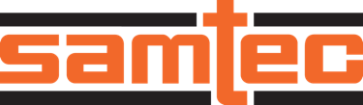 							2022年3月Samtec 75歐姆高密度BNC，具備取放功能獨家輕薄、平衡直角設計印第安納州、新奧爾巴尼：Samtec最近發佈75歐姆高密度BNC解決方案（HDBNC系列），採用獨家輕薄、平衡直角設計，是大批量取放製造的理想之選（-BM1D和-BM2D壓鑄產品）。Samtec HDBNC系列起初主要用於先進廣播視頻設備，並根據最新的SMPTE 2082 12G-SDI通過/失敗規範進行測試，在0-12GHz的頻率範圍內，回波損耗測量值超過最低要求至少-10dB。結果還表明，VSWR和插入損耗極低。詳細結果，包括完整的產品規格和表徵報告，可在samtec.com?HDBNC-BM上查閱。優化產品設計後，表面積增加，真空密封效果得到保障，而減輕的重量亦確保了在印刷電路板上取放時的平衡。Samtec的HDBNC-BM1D和-BM2D壓鑄產品沿用了緊湊的設計風格，以提高面板密度，主體高度僅為8毫米（.315"），寬度為8.5毫米（.335"）。主體高度與目前螺絲加工的直角HDBNC系列設計相匹配，更易於適應現有應用。Samtec提供多種支持廣播視頻系統的解決方案。請訪問samtec.com/12gsdi以了解詳情。Samtec射頻/信號完整性工程師可提供特定應用的產品設計、75歐姆信號完整性支持或定製板啓動設計等服務。聯繫我們，請發送電子郵件至RFGroup@samtec.com。-----------------------------關於Samtec ：Samtec成立於 1976 年，是一家擁有 9.5 億美元資產的私有企業。其作為全球電子互連解決方案製造商，提供如下解決方案：高速板對板、高速電纜、中板和麵板光學器件、精密射頻、靈活堆疊和微/堅固組件和電纜。Samtec技術中心致力於開發和推進技術、策略和產品，以優化系統的性能和成本，包括從裸芯片到 100 米外的接口以及其間的所有互連點。Samtec在全球 125 个国家设有 40 多家國際分支机构並銷售產品，遍布全球的足迹使其可以为客户提供最优的服务。更多詳細資訊，請訪問： http://www.samtec.com。 Samtec, Inc.P.O. Box 1147New Albany, IN 47151-1147 USA 電話: 1-800-SAMTEC-9 (800-726-8329)